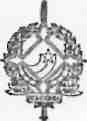 GOVERNO DO ESTADO DE RONDÔNIAGOVERNADORIADECRETO Nº 1510 DE SETEMBRO DE 1983.0 GOVERNADOR DO ESTADO DE RONDÔNIA usando das atribuições que lhe confere a Lei Complementar n? 041 de 22 de dezembro de 1 981, R E SO L V E:Conceder afastamento ao servidor JOSÉ LAERTE DE ARAÜJO, Diretor Geral do Departamento de Estradas de Rodagem, para deslocar-se até a cidade do Rio de Janeiro-RJ, a fim de apresentar novos projetos para serem implantados no ano de 83 no atual programa de Rodovias Vicinais e atender à solicitação feita pelo BNDES, no período de 14 a 21.09 do corrente ano. Jorge Teixeira de OliveiraGovernador